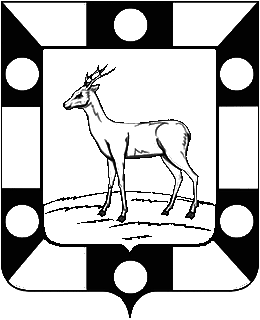 Собрание Представителей городского поселения Петра Дубравамуниципального района Волжский Самарской областичетвертого созыва    РЕШЕНИЕ29.09.2021 		                                                                                                          №  59Об определении видов муниципального контроля, которые не осуществляются на территории городского поселения Петра Дубрава муниципального района Волжский Самарской области в связи с отсутствием на его территории объектов муниципального контроля.В соответствии с частью 9 статьи 1 и статьей 16 Федерального закона от 31.07.2020 № 248-ФЗ «О государственном контроле (надзоре) и муниципальном контроле в Российской Федерации» Собрание Представителей городского поселения Петра Дубрава муниципального района Волжский Самарской области  РЕШИЛО:1. На территории городского поселения Петра Дубрава муниципального района Волжский Самарской области не осуществляется: 1) муниципальный лесной контроль в связи с отсутствием на территории городского поселения Петра Дубрава муниципального района Волжский Самарской области лесных участков, находящихся в муниципальной собственности;2) муниципальный контроль в области охраны и использования особо охраняемых природных территорий местного значения в границах, в связи с отсутствием таких территорий;3) муниципальный контроль за исполнением единой теплоснабжающей организацией обязательств по строительству, реконструкции и (или) модернизации объектов теплоснабжения в связи с отсутствием единой теплоснабжающей организации на территории городского поселения Петра Дубрава муниципального района Волжский Самарской области и обязательств такой организации по строительству, реконструкции и (или) модернизации объектов теплоснабжения.2. Настоящее решение вступает в силу со дня его официального опубликования. Председатель Собрания представителейгородского поселения Петра Дубрава                                                          Л.Н.ЛарюшинаГлава городского поселенияПетра Дубрава                                                                                          В.А.Крашенинников